別記第１号様式（第６条関係）　　年    月　  日　　鹿児島県知事　　　　　　　殿　　　　　　　　　　　　　　　申請者　　住所氏名　　　　　　　　　　　　     　令和　年度ＧＸ推進再エネ導入支援事業（省エネ・再エネ関連人材育成支援事業）補助金交付申請書　令和　年度においてＧＸ推進再エネ導入支援事業（省エネ・再エネ関連人材育成支援事業）を実施したので，下記のとおり補助金を交付くださるよう，鹿児島県補助金等交付規則第３条及びＧＸ推進再エネ導入支援事業（省エネ・再エネ関連人材育成支援事業）補助金交付要綱第６条の規定により，関係書類を添えて申請します。記１　補助金交付申請額　金             円２　関係書類　(1) 事業実績報告書（別記第２号様式）　(2) 収支精算書（別記第３号様式）　(3) その他知事が必要と認める書類第２号様式（第６条関係）令和　年度ＧＸ推進再エネ導入支援事業（省エネ・再エネ関連人材育成支援事業）実績報告書１　研修の概要※　研修が複数にわたる場合は，適宜欄を追加して別々に記載すること。２　研修実績第３号様式（第６条関係）令和　年度ＧＸ推進再エネ導入支援事業（省エネ・再エネ関連人材育成支援事業）収支精算書１　収入内訳２　支出内訳第４号様式（第７条関係）番      　　号年    月　  日　　　　　　            殿鹿児島県知事　　　　　　　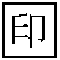 令和　年度ＧＸ推進再エネ導入支援事業（省エネ・再エネ関連人材育成支援事業）補助金交付決定及び交付確定通知書　令和　年　月　日付けで申請のあった令和　年度ＧＸ推進再エネ導入支援事業（省エネ・再エネ関連人材育成支援事業）補助金については，鹿児島県補助金等交付規則第４条の規定により下記のとおり交付することに決定し，同規則第14条の規定により交付額は，交付決定額と同額に確定しました。記１　交付決定額　金       　　　   円２　交付確定額　金　　　　　　　　円第５号様式（第８条関係）年    月　  日　鹿児島県知事　　　　　　　殿　　　　　　　　　　　　　補助事業者　住所氏名　　　　　　　　　　　　     　印令和　年度ＧＸ推進再エネ導入支援事業（省エネ・再エネ関連人材育成支援事業）補助金交付請求書　　　　　　　　　　　　　　　　　　　令和　年　月　日付け　　　第　　　号の交付確定通知書に基づく令和　年度ＧＸ推進再エネ導入支援事業（省エネ・再エネ関連人材育成支援事業）補助金を交付くださるよう鹿児島県補助金等交付規則第16条及びＧＸ推進再エネ導入支援事業（省エネ・再エネ関連人材育成支援事業）補助金交付要綱第８条の規定により下記のとおり請求します。記         請求金額　　　金　　　　　　　　　　　　円　　　　　　　　　　　＜預金口座＞　　　　　　　　　　　　金融機関名　　　　　　　　　　　　支　店　名　　　本店　　　　　　　支店　　　　　　　　　　　　種　　　別　　　当座　・　普通　　　　　　　　　　　　番　　　号　　　　　　　　　　　　口座名義人　　　　　　　　　　　　（フリガナ）　　（　　　　　　　　　）第６号様式（第５条関係）　　　　　　　　　　　　　　　　　　　　　　　年    月　  日　鹿児島県知事　　　　　　　殿　　　　　　　　　　　　　補助事業者　住所氏名　　　　　　　　　　　　     　令和　年度消費税及び地方消費税額の確定に伴う報告書　ＧＸ推進再エネ導入支援事業（省エネ・再エネ関連人材育成支援事業）補助金交付要綱第５条の規定により，下記のとおり報告します。記１　補助金額（知事が確定通知書により通知した額）　　　　　　　　　　　　　　　　　　　　　　　　　　　　円２　補助金の額の確定時における消費税及び地方消費税に係る仕入控除税額　　　　　　　　　　　　　　　　　　　　　　　　　　　　円３　消費税額の確定に伴う補助金に係る消費税及び地方消費税に係る仕入控除税額　　　　　　　　　　　　　　　　　　　　　　　　　　　　円４　補助金返還相当額（３から２の額を差し引いた額）　　　　　　　　　　　　　　　　　　　　　　　　　　　　円※　別紙として精算の内訳を添付すること。(1) 研修の名称(2) 研修の主催者（所在地・連絡先）(3) 研修の開催場所(4) 研修の予定期間　　　年　月　日から　　年　月　日まで　　　年　月　日から　　年　月　日まで　　　年　月　日から　　年　月　日まで(5) 研修の受講者氏名役職派遣期間(5) 研修の受講者(1) 研修で取得した内容※　研修で取得した内容を具体的に記載してください。研修報告書等を別途作成している場合は，添付してください。(2) 研修の成果※　研修の開催又は研修へ参加することで，省エネ・再エネ関連の取組推進に資する人材の育成における自社の課題解決において，どのような成果があったか記載してください。(3) 研修の成果の活用に向けた計画※　省エネ・再エネ関連の取組推進に資する人材の活用に向け，実際の研修の成果をどのように活用していくのかその計画を記載してください。区　　　　　分予　算　額実績額資金の調達先自　己　資　金円円県　補　助　金円円そ　の　他円円合　　　　　計円円区　　分区　　分補助事業に要する経費（予算額）補助事業に要した経費（実績額）補助金充当額補助対象経費円円円補助対象経費円円円補助対象経費円円円補助対象外経費円円円補助対象外経費円円円補助対象外経費円円円合計合計円円円